ПРЕСС-РЕЛИЗ20.12.2021После 45 лет успешной работы остановлен первый энергоблок Курской АЭС 19 декабря 2021 года в 00 часов 24 минуты для работы в режиме без генерации остановлен первый энергоблок РБМК-1000 Курской АЭС. Соответствующая лицензия выдана Федеральной службой по экологическому, технологическому и атомному надзору России (Ростехнадзор).Реактор заглушен в соответствии с технологическим регламентом, энергоблок отключен от единой энергосистемы России без замечаний.«За время эксплуатации с 19 декабря 1976 года энергоблок выработал свыше 251 миллиарда киловатт часов электроэнергии. Этого достаточно, чтобы при современном расходовании электричества, обеспечивать энергопотребление Курской области в течение 30 лет, – отметил исполняющий обязанности директора КуАЭС Александр Увакин. – Блок отработал надежно и безопасно».Курская АЭС одна из флагманов российской энергетики. В этом году первая среди российских АЭС выполнила годовое государственное задание по выработке. Результат работы курских атомщиков за 45 лет – почти триллион выработанной электроэнергии – 987 миллиардов киловатт часов на благо развития нашей страны.«Для Курской станции начинается новая история. Сейчас полным ходом идет строительство станции замещения мощностей выводимых из эксплуатации энергоблоков Курской АЭС типа РБМК-1000, – отметил генеральный директор Концерна «Росэнергоатом» Андрей Петров. – Новые блоки сооружаются по самому современному проекту АЭС отечественного дизайна, созданного российскими проектировщиками на базе технических решений проекта АЭС с ВВЭР-1200. Строящиеся энергоблоки с реактором ВВЭР-ТОИ обладают повышенной мощностью и улучшенными технико-экономическими показателями».Управление информации и общественных связей Курской АЭС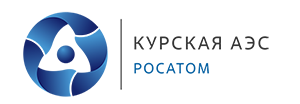 